中華民國國際演講協會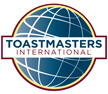 2012~2013  F部服務團隊第一次幹部訓練日期：2012年07月08日 星期日08：30~11：30地點：台中市南區復興路三段362號 台中市文化創意產業園區求是書院演講廳費用：F部會員免費，外部會友每位100元。交通資訊：﹝高鐵台中站﹞  1. 轉乘台鐵：新烏日站(北上)>台中站，約15分鐘； 由台中火車站(後站)步行約12分鐘抵達台中文化創意產業園區。2. 轉搭計程車：車程約15-20分鐘。3. 專乘公車：82、101路公車， 高鐵台中站>台中文化創意產業園區。 ﹝台鐵台中站﹞    由台中火車站(後站)，步行約12分鐘抵達台中文化創意產業園區。﹝客運﹞  1.台中客運： 33—文化創意園區站下車、60—臺中酒廠站下車、 35、6100、6107、6131、6132—第三市場站下車，步行約5分鐘抵達台中文化創意產業園區。   仁友客運： 89—文化創意園區站下車、105—臺中酒廠站下車   統聯客運： 73—第三市場站下車，步行約5分鐘抵達台中文化創意產業園區。2.於朝馬或中港轉運站下，可搭乘市區公車台中客運：88；統聯客運：83、86、87至台中火車站(前站)； 步行約12分鐘抵達台中文化創意產業園區。﹝自行開車﹞  1.國道1號中港交流道(里程178)>中港路，往市區方向(右轉)> 五權路(台1乙線)>過地下道 (左轉)>復興路三段到達> 台中文化創意產業園區位於左側。2.國道3號大里交流道(里程209.0)>連接台63線(中投快速公路)直行>五權南路(右轉)>復興路三段到達>台中文化創意產業園區位於右側。停車資訊：園區周邊皆設有路邊停車場。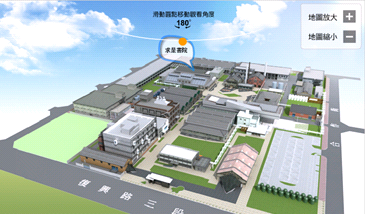 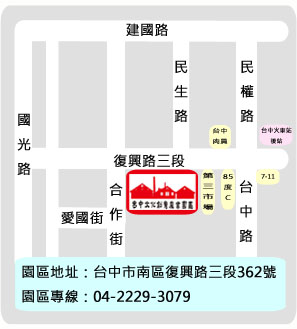            議       程       表            計時員：曾雅琪           議       程       表            計時員：曾雅琪           議       程       表            計時員：曾雅琪           議       程       表            計時員：曾雅琪時    間時    間          內                  容        主   持   人08:30~08:5020註冊報到各分區幹部/台中台語會08:50~08:555開場致歡迎詞魏江松 F部 推廣副總監（主持）08:55~09:005致詞及介紹貴賓何昆澤 F部 總監09:00~09:1010    如何做好每一位成功的分會幹部分組實務討論、分享和實作報告張文玲 F部 教育副總監09:10~09:4030組  別召集人09:10~09:4030會長 (President )陳妙曼09:10~09:4030教育副會長 (EVP)魏江松09:10~09:4030會員副會長 (MVP)林煌家09:10~09:4030公關副會長 (PRVP)陳志元09:10~09:4030秘書長 (Secretary)施明樹09:10~09:4030財務長 (Treasurer)謝金財09:10~09:4030事務長 (SAA)葛淑蘭09:40~09:5515分享與討論(每組一人報告 1~2分鐘)張文玲 F部 教育副總監09:55~10:1015中場休息和交流聯誼10:10~10:3020成功分會的經營秘訣廖義瀋  總會長10:30~10:5020激勵會員追求卓越成就蔡嬌燕  教育副總會長10:50~11:1020招募新會員梁守成  推廣副總會長11:10~11:2515討論分享與實作廖義瀋  總會長 
蔡嬌燕  教育副總會長 
梁守成  推廣副總會長 11:25~11:305回饋與感謝何昆澤 F部 總監11:3011:30訓練結束